      ГКОУ РО Пролетарская школа-интернат усилила меры по антитеррористической и антиэкстремистской безопасности обучающихся.      В целях недопущения вовлечения обучающихся в деятельность экстремистских и террористических организаций с 15 февраля 2016 года по 29 февраля 2016 года в ГКОУ РО Пролетарской школе-интернате была организована информационная кампания «Терроризм не пройдет!».    Согласно плану мероприятия педагоги  провели с  обучающимися инструктажи  по соблюдению правил  антитеррористической безопасности с обязательным оформлением в Журналах учета инструктажей. В классных уголках  разместили  наглядную  информацию по  отработке действий обучающихся, преподавательского состава, технического персонала в случае возникновения угрозы терроризма. В рамках  кампании   была организована встреча  с представителями  молодежной общественной организации «Молодая гвардия», которые продемонстрировали презентацию «Россия без террора!». 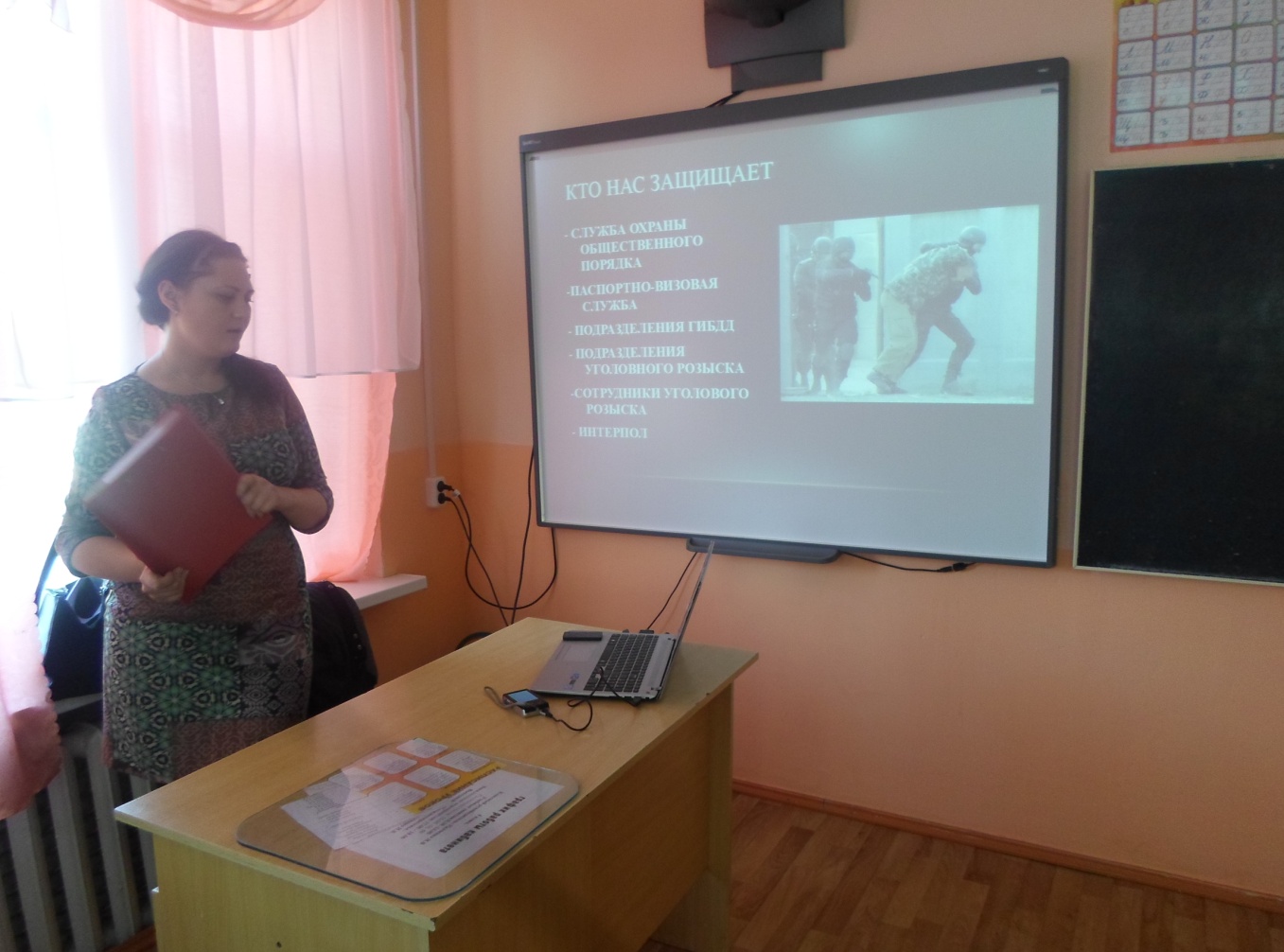      В рамках внеклассных занятий «Экстремизму скажем «Нет!» воспитатели организовали проведение разъяснительных бесед  с  обучающимися о недопущении  вовлечения  в сети Интернет в деятельность экстремистских движений и международных террористических организаций.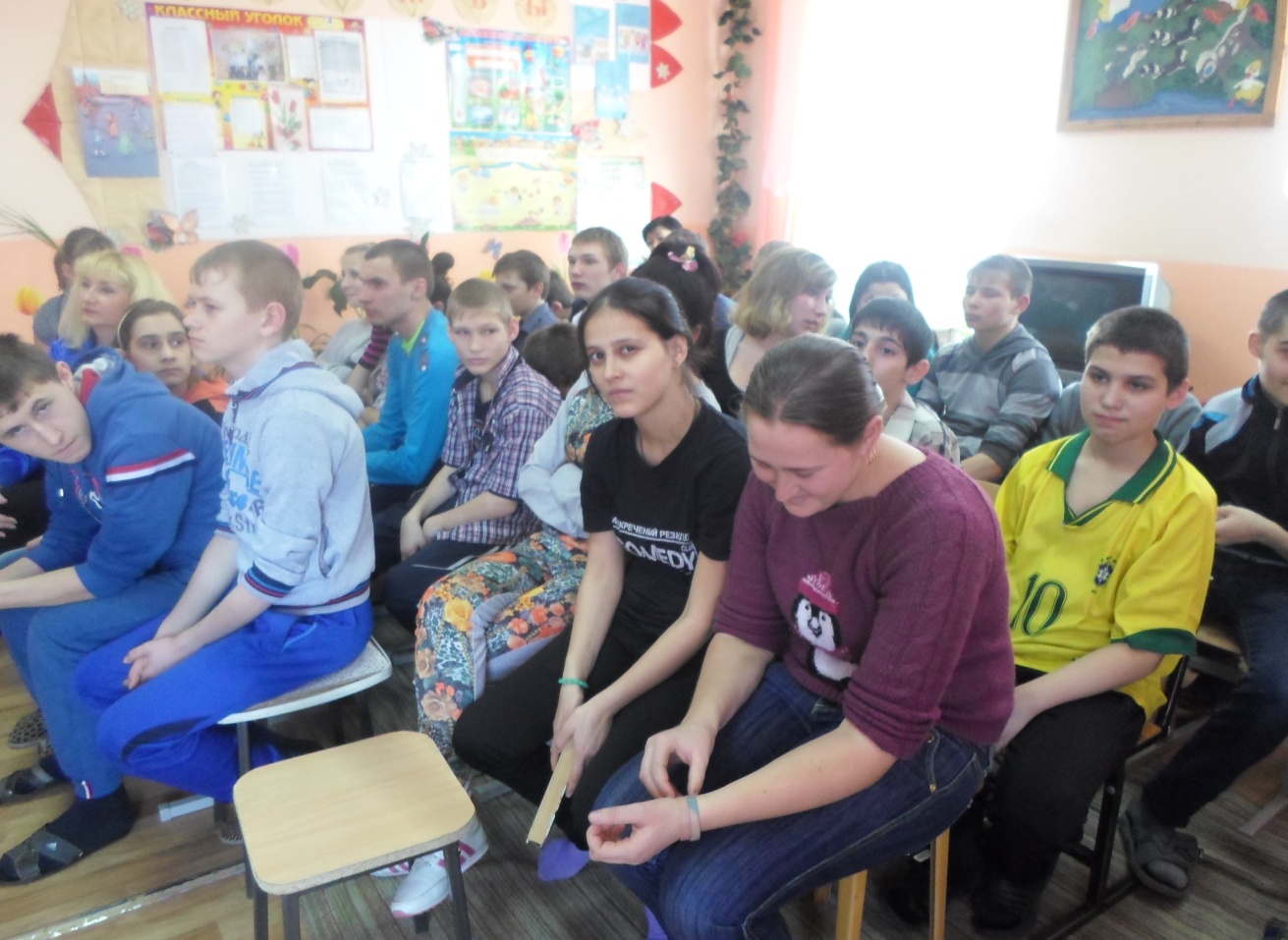    В информационной кампании  «Терроризм не пройдет!» приняли участие  84 обучающихся.    С каждым годом все больше у обучающихся возникает потребность познания культуры безопасности жизнедеятельности, в том числе безопасности от терроризма. Поэтому в результате проведенной информационной кампании  обучающиеся школы-интерната получили возможность узнать о интернет-способах вовлечения обучающихся в преступную деятельность экстремистских и террористических организаций, узнали много нового из жизни современных молодежных общественных организаций и движений,  показали твердые установки и убеждения в строгом соблюдении российского законодательства. Информацию подготовила заместитель директора по ВР           Р.М. Калиниченко